   В Отделе МВД России по Усть-Катавскому городскому округу подвели итоги оперативно-профилактической операции «Район» 26 марта сотрудниками отдела МВД России по Усть-Катавскому городскому округу проведено оперативно-профилактическое мероприятие «Район». Данное мероприятие проводилось с целью предупреждения, пресечения и раскрытия преступлений, совершаемых на улицах и в иных общественных местах, в том числе связанных с незаконным оборотом оружия, наркотических веществ, задержания лиц, находящихся в розыске, пресечения антиобщественных проявлений, а также обеспечения правопорядка                    и общественной безопасности граждан в вечернее и ночное время. Перед началом операции «Район», состоялся гарнизонный развод, для личного состава был проведен инструктаж, а также обозначены цели и задачи проводимого оперативно-профилактического мероприятия, было обращено внимание полицейских на неукоснительное соблюдение законности                   и вежливое, корректное общение с гражданами.В мероприятии было задействовано 36 сотрудников ОМВД России по    Усть-Катавскому городскому округу, представитель администрации города, судебный пристав, 2 сотрудника Росгвардии, 6 представителей добровольных народных дружин. Во время операции, сотрудники правоохранительных органов проверили 43 единицы автотранспорта, в том числе 3 осуществляющего пассажирские перевозки. Проверено 84 лица состоящих на профилактических учетах в ОВД, в том числе 18 несовершеннолетних и 10 родителей несовершеннолетних, а также лиц состоящих под административным надзором - 20. Девять владельцев огнестрельного оружия, 10 мест проживания иностранных граждан и лиц без гражданства. Проверено 23 объекта торговли. Дактилоскопировано 9 человек, 9 лиц поставлено на фотоучет.      В ходе проведения операции сотрудниками полиции составлено 40 административных протоколов, основные нарушения выявлены по ст.12.37  КРФобАП «Несоблюдение требований об обязательном страховании гражданской ответственности владельцев транспортных средств», по ст.6.24 КРФобАП «Нарушение установленного федеральным законом запрета курения табака, потребление никотинсодержащей продукции или использования кальянов на отдельных территориях, в помещениях и на объектах»,  по ст. 20.25 КРФобАП «Уклонение от исполнения административного наказания».  А также по  ст. 19.15 ч.1 КРФобАП «Проживание гражданина Российской Федерации без документа, удостоверяющего личность гражданина (паспорта)».«В результате ОПМ «Район», сотрудниками отдела МВД России по        Усть-Катавскому городскому округу было выявлено и раскрыто 4 преступления, лица допустившие нарушения привлечены к ответственности», сообщил начальник Отдела МВД России по Усть-Катавскому городскому округу подполковник полиции Николай Меньшенин.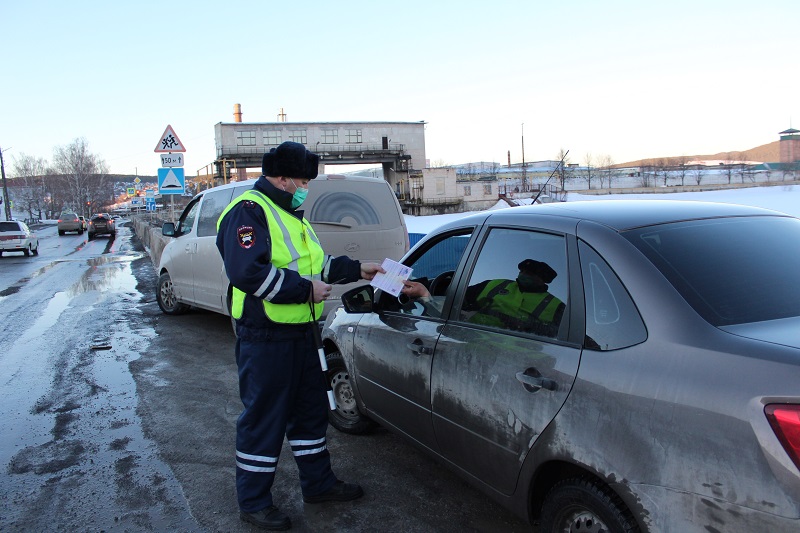 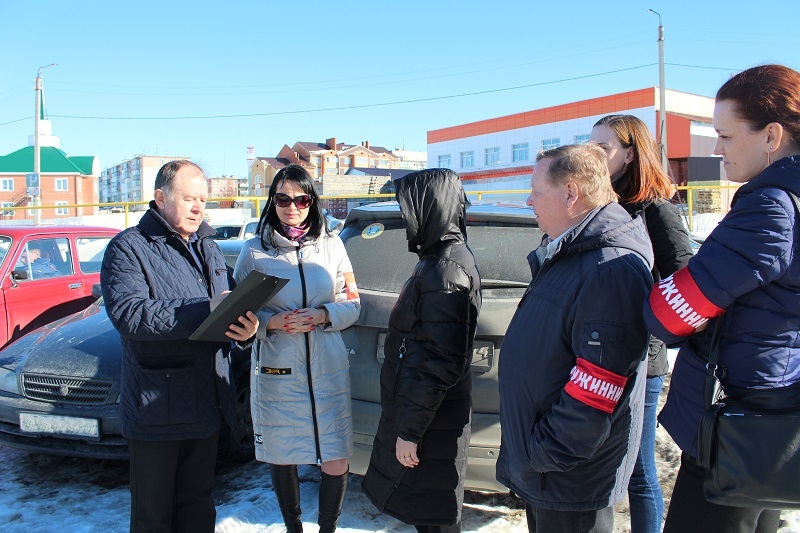 